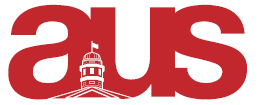 Motion to Ratify AUS Audited Documents Whereas, our auditors Fuller-Landau finished the audit for the 2018-2019 year in december;Whereas, the AUS Memorandum of Agreement with McGill requires the AUS to go through an annual audit; Whereas, these documents must be ratified by AUS Legislative Council;Be it resolved that AUS Legislative Council Ratify the Audited Financial Statements of the AUS for 2018-2019, found in the attached appendix. Moved by,Mia Trana, Vice-President FinanceMaria Thomas, President 